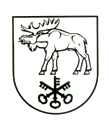 LAZDIJŲ RAJONO SAVIVALDYBĖS TARYBASPRENDIMASDĖL LAZDIJŲ RAJONO SAVIVALDYBĖS TARYBOS 2014 M. GRUODŽIO 17 D. SPRENDIMO NR. 5TS-1379 „DĖL MOKESČIO UŽ VAIKŲ PRIEŽIŪRĄ PAILGINTOS DIENOS GRUPĖSE“ PAKEITIMO2017 m. gegužės 9 d. Nr. 34-930Lazdijai	Vadovaudamasi Lietuvos Respublikos vietos savivaldos įstatymo 18 straipsnio 1 dalimi,  Lazdijų rajono savivaldybės taryba nusprendžia: 	1. Pakeisti Lazdijų rajono savivaldybės tarybos 2014 m. gruodžio 17 d. sprendimo Nr. 5TS-1379 „Dėl mokesčio už vaikų priežiūrą pailgintos dienos grupėse“ 1 punktą ir jį išdėstyti taip:	„1. Nustatyti mėnesio mokestį už Lazdijų rajono savivaldybės bendrojo ugdymo mokyklų mokinių ir priešmokyklinio ugdymo grupių vaikų priežiūrą pailgintos dienos grupėje, kai mokinys tėvų (globėjų) pageidavimu  pailgintos dienos grupę lanko: iki 3 valandų per dieną – 2,50 Eur; iki 4 valandų per dieną – 3,40 Eur; iki 6 valandų per dieną – 5,00 Eur.“.2. Šis sprendimas įsigalioja 2017 m. rugsėjo 1 d. Savivaldybės meras  Parengė Asta Zablackienė 2017-05-08	LAZDIJŲ RAJONO SAVIVALDYBĖS TARYBOS SPRENDIMO „DĖL LAZDIJŲ RAJONO SAVIVALDYBĖS TARYBOS 2014 M. GRUODŽIO 17 D. SPRENDIMO NR. 5TS-1379 „DĖL MOKESČIO UŽ VAIKŲ PRIEŽIŪRĄ PAILGINTOS DIENOS GRUPĖSE“ PAKEITIMO“ PROJEKTOAIŠKINAMASIS RAŠTAS2017-05-08Sprendimo projektas parengtas vadovaujantis Lietuvos Respublikos vietos savivaldos įstatymo 18 straipsnio 1 dalimi. Projekto tikslas – pakeisti Lazdijų rajono savivaldybės tarybos 2014 m. gruodžio 17 d. sprendimo Nr. 5TS-1379 „Dėl mokesčio už vaikų priežiūrą pailgintos dienos grupėse“ 1 punktą ir jį išdėstyti taip:„1. Nustatyti mėnesio mokestį už Lazdijų rajono savivaldybės bendrojo ugdymo mokyklų mokinių ir priešmokyklinio ugdymo grupių vaikų priežiūrą pailgintos dienos grupėje, kai mokinys tėvų (globėjų) pageidavimu  pailgintos dienos grupę lanko:1.1. iki 3 valandų per dieną – 2,50 Eur;1.2. iki 4 valandų per dieną – 3,40 Eur;1.3. iki 6 valandų per dieną – 5,00 Eur.“.Taip pat projektu nustatoma, kad pakeitimas įsigalios nuo 2017 m. rugsėjo 1 d. Mokestis keičiamas atsižvelgiant į tai, kad lėšų administravimo išlaidos yra didesnės nei šiuo metu surenkamas mėnesio mokestis. Surinktos lėšos bus skiriamos  mokykloms ugdymo priemonėms įsigyti bei kokybiškai  pailgintos dienos grupės veiklai užtikrinti.   Projekte numatomas užmokesčio diferencijavimas. Užmokestis būtų mokamas  priklausomai nuo buvimo laiko pailgintos dienos grupėje. Už vaiko priežiūrą pailgintos dienos grupėje iki 3 val. per dieną nustatomas 2,50 Eur. mokestis už mėnesį, už priežiūrą iki 4 val. per dieną – 3,40 Eur. per mėnesį ir iki 6 val. per dieną – 5,00 Eur. mokestis už mėnesį. Šiuo metu nustatytas vienodas  mokestis – 1,45 Eur. per mėnesį, neatsižvelgiant į tai, kiek valandų vaikas buvo prižiūrimas pailgintos dienos grupėje. Visos taikomos lengvatos dėl mokesčio sumažinimo arba atleidimo nuo mokesčio išlieka. Pailgintos dienos grupes lanko mokiniai, besimokantys pagal  pradinio ir pagrindinio ugdymo  programas, bei vaikai, ugdomi pagal priešmokyklinio ugdymo programą. Priėmus sprendimą, neigiamų pasekmių nenumatoma.Parengtas sprendimo projektas neprieštarauja galiojantiems teisės aktams.Dėl sprendimo projekto pastabų ir pasiūlymų negauta.Spendimo projektą parengė Švietimo, kultūros ir sporto skyriaus vyr. specialistė Asta Zablackienė.Vyr. specialistė                                                                                 Asta Zablackienė		